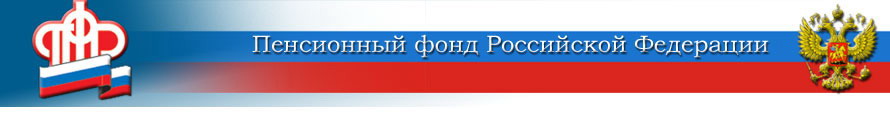 ГОСУДАРСТВЕННОЕ УЧРЕЖДЕНИЕ –ОТДЕЛЕНИЕ ПЕНСИОННОГО ФОНДА РОССИЙСКОЙ ФЕДЕРАЦИИПО ЯРОСЛАВСКОЙ ОБЛАСТИОб индексации страховых пенсий с 1 января 2019 годаС 1 января 2019 года страховые пенсии неработающих пенсионеров будут проиндексированы на 7,05%, что выше показателя прогнозной инфляции по итогам 2018 года. Размер фиксированной выплаты после индексации составит 5 334,2 рубля в месяц, стоимость пенсионного балла – 87,24 рубля. В результате индексации страховая пенсия по старости вырастет в среднем по России на тысячу рублей, а ее среднегодовой размер составит 15,4 тыс. рублей.При этом у каждого пенсионера прибавка к пенсии будет индивидуальной в зависимости от размера пенсии. Чем выше приобретённые у гражданина в течение трудовой жизни пенсионные права (стаж, заработок, страховые взносы, количество пенсионных коэффициентов), тем больше размер страховой пенсии и, следовательно, сумма прибавка к ней после индексации.В таблице ниже можно наглядно увидеть, как именно увеличится страховая пенсия неработающих пенсионеров:Пресс-служба Отделения ПФРпо Ярославской области150049 г. Ярославль,проезд Ухтомского, д. 5Пресс-служба: (4852) 59 01 28Факс: (4852) 59 02 82E-mail: smi@086.pfr.ruРазмер пенсий на 31 декабря 2018 годаРазмер пенсий на 1 января 2019 годаУвеличение размера пенсий6 0006 423,00423,007 0007 493,50493,508 0008 564,00564,009 0009 634,50634,5010 00010 705,00705,0011 00011 775,50775,5012 00012 846,00846,0013 00013 916,50916,5014 414 (средняя страховая пенсия)15 430,191 016,1915 00016 057,501 057,5016 00017 128,001 128,0017 00018 198,501 198,5018 00019 269,001 269,0019 00020 339,501 339,5020 00021 410,001 410,0021 00022 480,501 480,5022 00023 551,001 551,0023 00024 621,501 621,5024 00025 692,001 692,0025 00026 762,501 762,50